  UTÅTRIKTAT Fritidsledararbete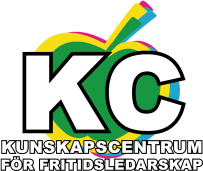  ERFARENHETER och  KONKRETA  EXEMPEL Nedanstående är erfarenheter och exempel som  KC samlat in från egna seminarier och andras rapporter. Tack till  Anna Westin och Miriam Blanchette från Nynäshamn samt Inger Nilsson, Niklas Lindqvist,Linda Svalstedt Wiberg  från  Ekerö. Tack även till Staffan Lindkvist från Fritidsforum som delgivigt oss  erfarenheterna från ” 1+3=5 projektet ”. (En metodbok från det senare projektet finns även att  köpa från Fritidsforoum) Betydelsen  av ett tydligt uppdrag:Lärdomar från KCs seminarier  och liknade projekt har betonat vikten av att  utåtriktade fritidsledare får ett tydligt uppdrag där det framgår:          
Syftet med det utåtriktade arbetetVilka målgrupper man förväntas kontaktaVilka fritidsledare ska arbeta utåtriktat? (Alla FL i området eller vissa?)När? På vilken arbetstid? (Hela eller del av tjänsten? Omfattning? ) Vilket mandat och handlingsutrymme man har när man möter  sina målgrupper  eller andra fritidsarrangörer som man kan samverka med (så att man te x inte behöver   vänta för länge på  t ex ekonomiska beslut) Därutöver betonas vikten  av politisk förankring – särskilt vid samverkan m andra aktörer.Exempel:Nedan  följer konkreta exempel på vad de olika arbetsuppgifterba  kan innebära. Exemplen  har framkommit vid seminarier och i rapporter från liknande projekt. 1. Arbeta kreativt för att nå MÅLGRUPPERNA och söka upp demMan måste inse att det finns fler än de som just nu finns i verksamheten /går på gården ! Det finnas unga med STORA behov som inte törs gå eller inte upplever att gården är för dem.Sök upp skapa kontakt bygg relationer med ungdomar och samverkansparter utanför ”huset”Använda många olika vägar både fysiskt och via sociala medierInventera intressen och behov (men kom ihåg – en kan inte önska det man inte känner till/tror är möjligt) Träna på att avläsa intressen som inte önskas ”rakt ut”.Hitta möjligheter och analysera. Finns hinder? Hur kan de undanröjas?Återkoppla /återkom  till de du haft kontakt med, lämna visitkort - uppmana dem att gärna höra av sig2.  Att sammanföra och koordinera de med liknade intressenSammanför unga m samma intressenKoordinera intresserade -aktiviteter/ föreningar/ arrangörerHa/skaffa GOD områdeskännedom : Vilka föreningar och annat fritidsutbud finns? Möjliga lokaler för egna eller andras arrangemangKontaktarbetet förutsätter också förenings- och möteskunskap
3. Göra det möjligt att pröva – och undanröja hinder Ta med era ”befintliga” ungdomar ut på aktiviteter hos andraFL  följer med till föreningen eller ”pröva på” Bjud in olika föreningar/aktörer att göra/ visa på aktiviteter i er ordinarie verksamhetArrangera ”mässor”/festivaler där många aktiviteter/intressen visas upp/kan prövas Att sammanföra de m. lika intressen kan bidra  till att ”sänka trösklar”4. Bidra till att det blir möjligt att komma förbi ”ekonomihindret”Möjliggöra gratis ”pröva- på” tillfällen  Kunna ge bidrag till förening som arrangerar  ngt på gårdenHa kompetens att själv söka /hjälpa andra söka fonder/stipendier/EU bidrag Microbidrag/ ”snabba cash” som är lätt/snabbt att få för unga som vill arrangera ngt En kommun har avsatt 500:- - 1000:- / barn som kan användas till kurser ”pröva på”
5.  Att coacha Inspirerar unga att arrangera själva Coacha/handleda unga att själva göra/vara delaktig i ”produktion” av fritid/ förverkliga idéer/ organisera sigFörvänta inte att de ska kunna ta ansvar /göra själv direkt. Unga är på olika nivåer, möt dem på den nivå där de är FL ska också arrangera/ erbjuda/ skapa en kreativ miljö för att visa på , inspirera och erbjuda nå´t KUL!             
6. Hitta bra tillfällen/platser/där samverkan kan uppstå Hitta bra platser och tillfällen ute i samhället där möten m andra aktörer kan uppståSök upp dem på deras ”hemmaplan”/där de brukar utöva sin aktivitetVar aktiv vid gemensamma arrangemang och traditioner t ex  Valborgsfirande, öppet hus, mässor, XX-dagen där olika aktörer syns och kan mötasVar inte rädd för att göra arrangemang  på nya oväntade platser ( t  ex konst i simhallen, rock i badet osv)Synliggör ungas förmågor ute i samhället ( T. ex visa deras bilder el musik på annan/oväntad plats)7. Samverka med andra aktörer Hitta rätt person (inte alltid den ”formellt riktige”) . Sök upp personligen (IRL). Se till att följa upp och återkoppla oavsett resultat.Båda parter ska känna sig likvärdiga och känna at de har ömsesidigt utbyte av samverkanGöra TYDLIGA överenskommelser om syfte och vad som förväntas av respektive partLåt inte den långsammaste bestämma taktenFL har kompetens som efterfrågas  tex organisationsförmåga, teambilding osv  Visa den!Håll fast vid det främjande och fritidsperspektivet (särskilt viktigt i samverkan med andra institutioner och  myndigheter)Återkoppla /återkom  till de du haft kontakt med, lämna visitkort- uppmana dem att gärna höra av sig8. Synliggör ungas intressen och behovTa fram  och synliggör det som framkommit genom det utåtriktade/uppsökande arbetet så att det blir tydligt för medarbetare inom den egna organisationen/förvaltningen och till politikenSynliggör det också för  föreningar och andra institutioner eller arrangörer9. Synliggör FL och fritidsverksamhet som en resurs… …för ungas utveckling och välmående och lärande… FL s kompetens i olika sammanhang…  FL som en kommunal ”underlättare”  för olika former av arrangemang och         kontakterKC/DPS Dec 2014